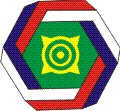 АССОЦИАЦИЯ«СОВЕТ МУНИЦИПАЛЬНЫХ ОБРАЗОВАНИЙ РЕСПУБЛИКИ ХАКАСИЯ»ПРОТОКОЛзаседания Правления СоветаСогласно п.7.2. Устава  Ассоциации «Совет МО РХ» в редакции от 30.11.2017г. «В состав Правления Совета входят: - восемь представителей от муниципальных районов и пять представителей от городских округов (по выборным должностям главы или председателя Совета депутатов муниципального образования), двенадцать представителей  от городских и сельских поселений, в том числе Председатель Совета и два его заместителя, Исполнительный директор Совета (по должности). Всего 26 человек». На дату проведения из состава Правления Совета выбыл после 08 сентября (выборы ОМСУ) Богданов Сергей Николаевич.На заседании Правления  Совета присутствовали:Члены Правления:Челтыгмашев Абрек Васильевич, глава Аскизского района, Председатель Совета;Зайцев Сергей Николаевич, глава  Ширинского района (по должности) -  Заместитель Председателя Совета;Валов Михаил Анатльевич, глава г. Саяногорска (по должности);Тупикин Альберт Юрьевич,  председатель Совета депутатов г. Абакана (по должности);Найдёнов Владимир Фёдорович, глава г. Сорска (по должности);Белоногов Василий Васильевич, глава г. Черногоска (по должности);Тайченачев Анатолий Иванович, глава Орджоникидзевского района (по должности);Абаринова Ольга Викторовна, глава Новороссийского сельсовета Алтайского района;Энграф Сергей Михайлович, Глава Аскизского поссовета Аскизского района;Елистратова Галина Николаевна, глава Вершино-Тейского поссовета Аскизского района;Петроченко Сергей Владимирович, глава  Троицкого сельсовета Боградского района (по системе мобильной видеосвязи);Дьяченко Алексей Александрович, глава Таштыпского района (по должности, по системе мобильной видеосвязи);Соколик Наталья Михайловна, исполнительный директор Ассоциации «Совет МОРХ» (по должности).Кворум имеется: из 24 действующих на дату проведения заседания членов Правления Совета присутствуют - 13.Приглашенные: - Михаил Анатольевич Побызаков,  министр национальной и территориальной политики Республики Хакасия;- Олег Альбертович Иванов, председатель Комитета и бюджету и налоговой политике Верховного Совета Республики Хакасия;- Роман Абрекович Челтыгмашев, председатель Комитета по местному самоуправлению, общественным и межнациональным отношениям Верховного Совета Республики Хакасия;- Антонина Артёмовна Челтыгмашева, начальник Финансового управления администрации Аскизского района;- Людмила Михайловна Шаманская, руководитель финансового управления администрации муниципального образования Ширинский район; - Лариса Ивановна Одежкина, руководитель финансового управления администрации муниципального образования Боградский район;- Татьяна Юрьевна Панамарёва, руководитель финансового управления администрации муниципального образования г. Черногорск;- Ирина Викторовна Пожар, руководитель финансового управления администрации г. Саяногорск;Председатель заседания:   Челтыгмашев А.В. -  Председатель Совета.Секретарь заседания: Н.М. Соколик – исполнительный директор Совета.ПОВЕСТКА ЗАСЕДАНИЯ:1. СЛУШАЛИ: Челтыгмашева А.В, о сложившейся критической финансовой ситуации в муниципальных образованиях республики на 01 ноября 2019 года:-просроченная кредиторская задолженность увеличилась на 42,2%( 616444,5 тыс. рублей на 01.10.2019 г. 876808,6 тыс. рублей);- сумма по исполнительным листам составляет 499902,8 тыс. рублей;- из 86 поселений заблокированы счета у 51-го поселения на сумму 125757,9 тыс. рублей; из 492 учреждений заблокированы счета у 250 учреждений (районный и городской уровень) на сумму 374144,9 тыс. рублей;- до конца 2019 года закончились лимиты бюджетных ассигнований на заработную плату в  сумме 289812,2 тыс. рублей;- необходимая сумма потребности на первоочередные расходы до конца 2019 года составляет 391664,0 тыс. рублей;- долг по бюджетным кредитам составляет 859320,0 тыс. рублей, из них со сроком оплаты в декабре 2019 года 302037,2 тыс. рублей.Всё это последствия порочной практики принятия бюджетов последние годы у нас в республике, начиная с республиканского и заканчивая поселениями. Бюджеты принимаются без учета сложившейся кредиторской задолженности, и без учета реальной расходной потребности на содержание сложившейся бюджетной сети.ВЫСТУПАЛИ: Челтыгмашева А.А., Шаманская Л.М. начальники Финансового управления администраций Аскизского и Ширинского районов:Согласно п.3 ст. 107 БК РФ предельный объем муниципального долга не должен превышать 50% - от утвержденного общего годового объема доходов местного бюджета без учета утвержденного объема безвозмездных поступлений и (или) поступлений налоговых доходов по дополнительным нормативам отчислений.У нас есть муниципальные образования, где эта норма превышена более чем в 7 раз.Учреждения и администрации муниципальных образований, у кого заблокированы счета, не могут оплатить за коммунальные услуги (тепло, вода, электроэнергия, водоотведение, вывоз мусора), приобрести уголь, ГСМ, продукты питания и другие услуги и товары, необходимые для жизнеобеспечения данных учреждений.За несвоевременную оплату налогов ФНС накладывает санкции в виде штрафов и пени. Валов М.А.: Поставщики товаров и услуг, подрядчики в таких условиях отказываются работать с нашими учреждениями. А те, кто работает, оплату выхаживают через суды, и наши и без того скудные бюджеты обременяются еще суммой госпошлин и судебных издержек.Из-за отсутствия лимитов не выплачивается заработная плата работникам учреждений. Выступали: Найденов В.Ф., Тайченачев А.И., Белоногов В.В.СЛУШАЛИ: Челтыгмашева А.В, с предложением  довести в органы государственной власти информацию  о финансовой ситуации, сложившейся в муниципальных образованиях на 01 ноября 2019 года и обратиться с просьбой оказать дополнительную финансовую помощь муниципальным образованиям до конца 2019 года в размере 499902,8 тыс. рублей на разблокировку счетов, 391664,0 тыс. рублей для формирования лимитов по первоочередным расходам, на погашение бюджетных кредитов в размере 317992,6 тыс. рублей.ГОЛОСОВАЛИ:«за» - 13; «против» - 0; «воздержались» - 0.РЕШЕНИЕ ПРИНЯТО.СЛУШАЛИ Челтыгмашева А.В. о том, что в муниципальные образования поступил проект бюджета Республики Хакасия на 2020 год, в котором уровень бюджетной обеспеченности ниже уровня 2019 года, особенно по сельским поселениям.ВЫСТУПАЛИ: Зайцев С.Н. о запланированном в бюджете республики разном уровне бюджетной обеспеченности муниципальных районов от 0.62  до 0, 8 и предложении:- довести уровень бюджетной обеспеченности всех муниципальных образований Республики Хакасия (согласно расчётам дотации на выравнивание бюджетной обеспеченности на 2020 год, представленной Министерством финансов) до уровня проектной бюджетной обеспеченности не менее 0.80 (как у муниципального образования Алтайский район).- увеличить планируемую дотацию на сбалансированность бюджетов муниципальных образований, предусмотренную в проекте  закона о республиканском бюджете на 2020год, на сумму 220496,0 тыс. рублей и распределить всю сумму 520498 тыс. руб. указанным  законом.Челтыгмашева А.А., начальник Финансового управления администрации Аскизского района с предложением:-  предусмотреть в республиканском бюджете Республики Хакасия на 2020 год объем субвенции бюджетам муниципальных районов на осуществление государственных полномочий по расчету и предоставлению дотаций бюджетам поселений за счет средств республиканского бюджета Республики Хакасия не менее уровня 2019 года, то есть в размере 450,0 млн. рублей (увеличить объем вышеперечисленных субвенций, представленных в проекте республиканского бюджета, на 110,0 млн. рублей).- распределить данный объем субвенции согласно Методике расчета субвенции бюджетам муниципальных районов на осуществление государственных полномочий по расчету и предоставлению дотаций бюджетам поселений за счет средств республиканского бюджета Республики Хакасия утвержденной законом Республики Хакасия от 6 декабря 2007 года №87-ЗРХ «О наделении органов местного самоуправления муниципальных районов Республики Хакасия государственными полномочиями по расчету и предоставлению дотаций бюджетам поселений за счет средств республиканского бюджета Республики Хакасия», то есть по численности постоянного населения муниципальных  образований республики.ВЫСТУПАЛИ: Иванов О.А., Белоногов В.В. Тайченачев А.А., Челтыгмашев Р.А.СЛУШАЛИ Челтыгмашева А.В.,: заслушав всех участников обсуждения по вопросу бюджетной обеспеченности муниципалитетов на 2020 год предлагаю включить предложения Зайцева С.Н. и Челтыгмашевой А.А. в обращение органам государственной власти. Проинформировать Полномочного представителя Президента РФ в СФО Меняйло С.И. о сложившейся на 01 ноября 2019 года критической финансовой ситуации по муниципальным образованиям Республики Хакасия  и предложениях членов Совета по формированию субвенции бюджетам муниципальных районов на осуществление государственных полномочий по расчету и предоставлению дотаций бюджетам поселений за счет средств республиканского бюджета Республики Хакасия и подходах по уровню бюджетной обеспеченности.ГОЛОСОВАЛИ:«за» - 13; «против» - 0; «воздержались» - 0.РЕШЕНИЕ ПРИНЯТО.          3. СЛУШАЛИ: Соколик Н. М., исполнительного директора Совета, об утверждении даты проведения и программы XII Общего Собрания членов Ассоциации «Совет муниципальных образований Республики Хакасия».		РЕШИЛИ:        1.Утвердить проект программы  XII Общего Собрания членов Ассоциации «Совет муниципальных образований Республики Хакасия» (приложение к решению);2.Назначить дату проведения XII  Общего Собрания: 29 ноября 2019 года;3.Исполнительной дирекции решить организационные вопросы проведения Общего собрания, согласовать дату и место проведения собрания с Верховным Советом Республики Хакасия и подготовить раздаточные материалы к собранию;4. Исполнительной дирекции (Соколик Н.М.) подготовить Благодарности Ассоциации «Совет МО РХ» и памятные подарки руководителям органов местного самоуправления и государственной власти, кто по должности входил в состав учредителей Ассоциации 31 мая 2006 года и  на дату проведения собрания работает в органах власти .5.Членам Совета принять участие в XII  Общем Собрании. ГОЛОСОВАЛИ:«за» - 13; «против» - 0; «воздержались» - 0.РЕШЕНИЕ ПРИНЯТО.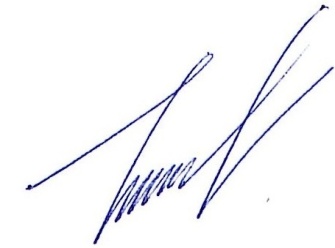 Председатель Совета                                          		А. В. Челтыгмашев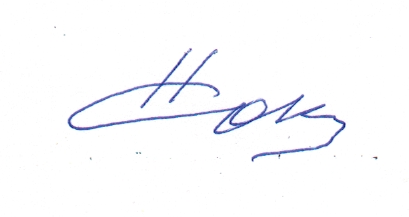 Секретарь заседания Совета                                                     Н.М. Соколик08 ноября 2019 года11.00час.г. Абакан, ул. Щетинкина 18-413ВремяНаименование вопросаДокладчики11.00-11.201. О финансовом состоянии муниципальных образований по завершению бюджетов 2019 года: проблемные вопросы выплаты заработной платы работникам бюджетной сферы и блокировки счетов учреждений.Челтыгмашев А.В.Председатель Совета Начальники ФУ МО11.20-11.402. О формировании предложений органам государственной власти по бюджетной обеспеченности муниципалитетов на 2020 год;Челтыгмашев А.В.Председатель Совета Иванов О. А.Председатель комитета ВС РХ11.40-12.303. О дате, месте и повестке 12 Общего Собрания членов Ассоциации «Совет муниципальных образований Республики Хакасия»Соколик Н.М.Исполнительный директор